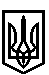 ТРОСТЯНЕЦЬКА СІЛЬСЬКА РАДАСТРИЙСЬКОГО РАЙОНУ ЛЬВІВСЬКОЇ ОБЛАСТІХVІІІ сесія VІІІ скликанняР І Ш Е Н Н Я22 вересня 2021 року                                 с. Тростянець		                             №ПРОЄКТ Про затвердження проєкту землеустрою  щодо відведення земельних ділянок для ведення особистого селянського господарства і передачу їх у власність Сеху В.Я. в с. Бродки               Розглянувши заяву Сеха В.Я. про затвердження проєкту землеустрою щодо відведення земельних ділянок для ведення особистого селянського господарства в селі Бродки і передачу їх у власність,  враховуючи висновок постійної комісії сільської ради з питань земельних відносин, будівництва, архітектури, просторового планування, природних ресурсів та екології, відповідно до статей 12, 81, 118, 121, 122, 186  Земельного Кодексу України,  пункту 34 частини першої статті 26 Закону України «Про місцеве самоврядування в Україні»,  сільська радав и р і ш и л а:          1. Затвердити проєкт землеустрою щодо відведення Сеху Василю Ярославовичу земельних ділянок у власність:       - для ведення особистого селянського господарства (ІКН 4623081200:01:007:0007) площею 0,40 га в селі Бродки, урочище «Вигода»;       - для ведення особистого селянського господарства (ІКН 4623081200:01:007:0006) площею 0,2025 га в селі Бродки, урочище «Вигода».         2. Передати безоплатно у приватну власність Сеху Василю Ярославовичу земельні ділянки :       - для ведення особистого селянського господарства (ІКН 4623081200:01:007:0007) площею 0,40 га в селі Бродки, урочище «Вигода»;       - для ведення особистого селянського господарства (ІКН 4623081200:01:007:0006) площею 0,2025 га в селі Бродки, урочище «Вигода».          3. Контроль за виконанням рішення покласти на постійну комісію з питань земельних відносин, будівництва, архітектури, просторового планування, природних ресурсів та екології  (голова комісії І. Соснило).Сільський голова                                                          	                        Михайло ЦИХУЛЯК